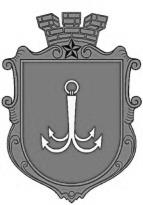                                              ОДЕСЬКА МІСЬКА РАДАПОСТІЙНА КОМІСІЯЗ ПИТАНЬ ЕКОЛОГІЇ, ЗАПОБІГАННЯ НАДЗВИЧАЙНИМ СИТУАЦІЯМ ТА ЛІКВІДАЦІЇ ЇХ НАСЛІДКІВ, ЗВ’ЯЗКУ ТА ІНФОРМАЦІЙНИХ ТЕХНОЛОГІЙ ________________ №_________________07 лютого 2022 р. о 15 год. 00 хв.                                                		м. ОдесаПОРЯДОК ДЕННИЙ:Про обрання секретаря Постійної комісії.Про розгляд питання про затвердження Міської цільової програми охорони тваринного світу та регулювання чисельності безпритульних тварин у м. Одесі на 2022-2027 рр.Про розгляд питання про затвердження Міської цільової програми охорони і поліпшення стану навколишнього природного середовища м. Одеси на 2022-2027 рр.Про розгляд питання незадовільного стану території природного пляжу «Зерновий», про ознаки захоплення земель комунальної власності та нанесення збитків майну і бюджету територіальної громади.Про підготовку до туристичного сезону 2022 року та роботу відповідальних виконавчих органів.Різне. Голова Постійної комісії 					Б. Гігановпл. Думська, 1, м. Одеса, 65026, Україна